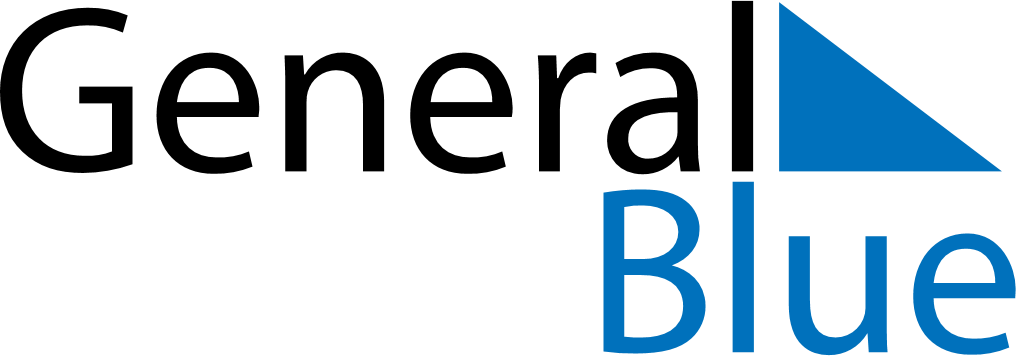 February 2023February 2023February 2023VietnamVietnamMondayTuesdayWednesdayThursdayFridaySaturdaySunday12345Communist Party of Viet Nam Foundation AnniversaryLantern Festival678910111213141516171819202122232425262728